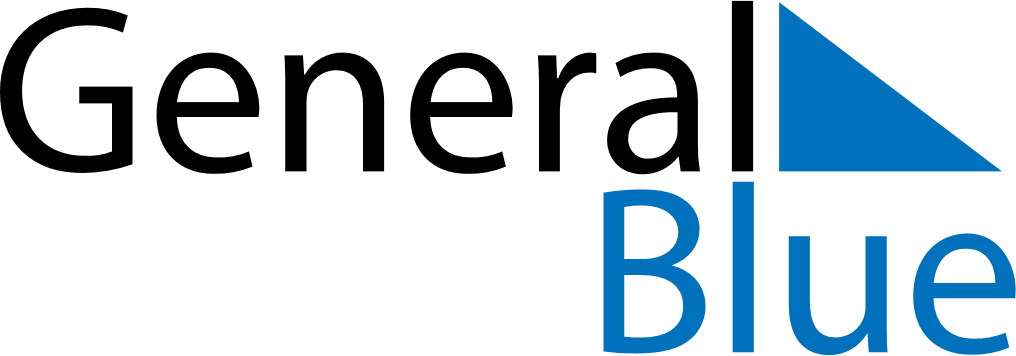 March 2024March 2024March 2024March 2024March 2024March 2024March 2024Mosjoen, Nordland, NorwayMosjoen, Nordland, NorwayMosjoen, Nordland, NorwayMosjoen, Nordland, NorwayMosjoen, Nordland, NorwayMosjoen, Nordland, NorwayMosjoen, Nordland, NorwaySundayMondayMondayTuesdayWednesdayThursdayFridaySaturday12Sunrise: 7:19 AMSunset: 5:20 PMDaylight: 10 hours and 0 minutes.Sunrise: 7:15 AMSunset: 5:23 PMDaylight: 10 hours and 8 minutes.34456789Sunrise: 7:11 AMSunset: 5:26 PMDaylight: 10 hours and 15 minutes.Sunrise: 7:07 AMSunset: 5:30 PMDaylight: 10 hours and 22 minutes.Sunrise: 7:07 AMSunset: 5:30 PMDaylight: 10 hours and 22 minutes.Sunrise: 7:04 AMSunset: 5:33 PMDaylight: 10 hours and 29 minutes.Sunrise: 7:00 AMSunset: 5:36 PMDaylight: 10 hours and 36 minutes.Sunrise: 6:56 AMSunset: 5:40 PMDaylight: 10 hours and 43 minutes.Sunrise: 6:52 AMSunset: 5:43 PMDaylight: 10 hours and 50 minutes.Sunrise: 6:48 AMSunset: 5:46 PMDaylight: 10 hours and 57 minutes.1011111213141516Sunrise: 6:45 AMSunset: 5:49 PMDaylight: 11 hours and 4 minutes.Sunrise: 6:41 AMSunset: 5:53 PMDaylight: 11 hours and 11 minutes.Sunrise: 6:41 AMSunset: 5:53 PMDaylight: 11 hours and 11 minutes.Sunrise: 6:37 AMSunset: 5:56 PMDaylight: 11 hours and 18 minutes.Sunrise: 6:33 AMSunset: 5:59 PMDaylight: 11 hours and 26 minutes.Sunrise: 6:29 AMSunset: 6:02 PMDaylight: 11 hours and 33 minutes.Sunrise: 6:26 AMSunset: 6:06 PMDaylight: 11 hours and 40 minutes.Sunrise: 6:22 AMSunset: 6:09 PMDaylight: 11 hours and 47 minutes.1718181920212223Sunrise: 6:18 AMSunset: 6:12 PMDaylight: 11 hours and 54 minutes.Sunrise: 6:14 AMSunset: 6:15 PMDaylight: 12 hours and 1 minute.Sunrise: 6:14 AMSunset: 6:15 PMDaylight: 12 hours and 1 minute.Sunrise: 6:10 AMSunset: 6:19 PMDaylight: 12 hours and 8 minutes.Sunrise: 6:06 AMSunset: 6:22 PMDaylight: 12 hours and 15 minutes.Sunrise: 6:03 AMSunset: 6:25 PMDaylight: 12 hours and 22 minutes.Sunrise: 5:59 AMSunset: 6:28 PMDaylight: 12 hours and 29 minutes.Sunrise: 5:55 AMSunset: 6:32 PMDaylight: 12 hours and 36 minutes.2425252627282930Sunrise: 5:51 AMSunset: 6:35 PMDaylight: 12 hours and 43 minutes.Sunrise: 5:47 AMSunset: 6:38 PMDaylight: 12 hours and 50 minutes.Sunrise: 5:47 AMSunset: 6:38 PMDaylight: 12 hours and 50 minutes.Sunrise: 5:44 AMSunset: 6:41 PMDaylight: 12 hours and 57 minutes.Sunrise: 5:40 AMSunset: 6:44 PMDaylight: 13 hours and 4 minutes.Sunrise: 5:36 AMSunset: 6:48 PMDaylight: 13 hours and 11 minutes.Sunrise: 5:32 AMSunset: 6:51 PMDaylight: 13 hours and 18 minutes.Sunrise: 5:28 AMSunset: 6:54 PMDaylight: 13 hours and 26 minutes.31Sunrise: 6:24 AMSunset: 7:57 PMDaylight: 13 hours and 33 minutes.